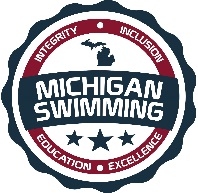 Integrity, Inclusion, Education, ExcellenceJAWS State Games (Slower than MI Q1 cut times)Hosted By: Jenison Area Wildcat SwimmingJuly 27-28, 2019Sanction - This meet is sanctioned by Michigan Swimming, Inc. (MS), as a timed final meet on behalf of USA Swimming (USA-S), Sanction Number MI1819133 and Time Trial Sanction Number MITT1819133. In granting this sanction it is understood and agreed that USA Swimming shall be free from any liabilities or claims for damages arising by reason of injuries to anyone during the conduct of the event.  MS rules, safety, and warm up procedures will govern the meet as is fully set forth in these meet rules.Location – 	Jenison High School Aquatic Center		2140 Bauer Road		Jenison, MI  49428Times – Saturday, July 27: Session 1 (all ages)		Balcony Opens:  9:30am		Warm Up Starts:  10:00am		Check In Closes:  10:15am		Events Begin: 11:00am	   Sunday, July 28: Session 2 (all ages)		Balcony Opens:  9:30am		Warm Up Starts:  10:00am		Check In Closes:  10:15am		Events Begin: 11:00amMotels – Hampton Inn Grand Rapids – South		616-261-5500		755 54th Street SW		Wyoming, MI  49509Go to www.jenisonaquatics.org for hotel and food information in the Jenison area.  Click on the “Food & Lodging” tab.Facilities – The Jenison High School Aquatics Center is an 8 lane 50 meter pool.   Lanes 2 through 8 will be used for competition and lane 1 will be available for supervised warm up and warm down. Coaches and athletes are reminded to stay off the bulkheads during the competition. Depth at start is 13’11” and 4’6” at turn. Movable starting blocks and non-turbulent lane markers will be used.  IST timing with a seven lane display will be used.  There is ample balcony seating for spectators. Lockers are available (provide your own lock).  Public phones will not be available.  The competition course has not been certified in accordance with 104.2.2C.Eligibility – The JAWS State Games Meet is for those swimmers who have not yet achieved the “Q1” MI swimming time standard in their age group for the events entered. All swimmers must be currently registered with United States of America Swimming (USA-S). A swimmer's age on July 27, 2019 will determine his/her eligibility for a particular age group.Deck Registration - Unregistered swimmers must register on deck at this meet by turning in the athlete registration form and payment to the Meet Referee.  The cost of registering on deck is double the normal fee ($156.00 per swimmer for 2018-19 registration).Meet Format – This meet is a two session timed final format.  One session for all ages on Saturday and one session for all ages on Sunday.  JAWS reserves the right to split into two session on both Saturday and/or Sunday should entries surpass the four hour rule.  This decision will only be made if it is in the best interest of everyone attending the JAWS State Games.  This decision will be immediately communicated to all attending.  There will be no refunds should the meet be split into two sessions per day.Entry Limits - Entries will be accepted on a first come first serve basis by date of email for electronic entries and date of receipt by the Administrative Official for hard copy entries until the Michigan Swimming Four (4) hour per session maximum time limit is met. As set forth in entry procedures below, (A) a hard copy of your club’s entry summary sheet, (B) a hard copy of your club’s signed release/waiver agreement (C) your club’s certification of entered athletes and (D) your club’s entry and entry fees must be received by the Entry Chair in a timely fashion prior to the start of the meet, or your swimmers will not be allowed to swim in the meet.  Entries received after the four (4) hour per session time limit has been met will be returned even if received before the entry deadline.Swimmers Without A Coach - Any swimmer entered in the meet, unaccompanied by a USA-S member coach, must be certified by a USA-S member coach as being proficient in performing a racing start or must start each race from within the water.  It is the responsibility of the swimmer or the swimmer’s legal guardian to ensure compliance with this requirement.Individual Entry Limits – Swimmers may enter a maximum of four individual events per day and have the option to add a maximum of two time trials per day, but may not exceed five total individual events per day.Electronic Entries - $5.00 per individual event.  Please include a $1.00 Michigan Swimming surcharge for each swimmer entered.  Make checks payable to: JAWS. Paper Entries - MS rules regarding non-electronic entries apply.  $6.00 per individual event. There is a $1.00 additional charge per individual event and $1.00 per relay event paid if the entry is not submitted in Hy-Tek format.  The Michigan Swimming $1.00 general surcharge for each swimmer also applies to paper entries.  Paper entries may be submitted to the Administrative Official on a spreadsheet of your choice however the paper entry must be logically formatted and must contain all pertinent information to allow the Administrative Official to easily enter the swimmer(s) in the correct events with correct seed times.Entry Procedures - Entries may be submitted to the Administrative Official as of Saturday, June 29, 2019 at 6:00pm. The Administrative Official must receive all entries no later than Saturday, July 20, 2019 at 6:00pm. Entries must include correct swimmer name (as registered with USA/MS Swimming), age and USA number. You can import the order of events and event numbers from the Michigan Swimming website (http://www.miswim.org/).  All individual entries should be submitted via electronic mail to the Administrative Official at jhuyserao@gmail.com.   All entries will be processed in order by email date code or mail date code.  Any entries submitted will be considered provisional until such time as the Administrative Official has received a hard copy of: (a) your club's entries (Team Manager Meet Entries Report), (b) a hard copy of your club's signed release/waiver agreement (c) your clubs signed certification of entered athletes and (d) your club's entry fees.   This must be received in a timely fashion prior to the start of the meet or your swimmers will not be allowed to swim in the meet. The complete JAWS State Games entry packet with entry forms is available on the Michigan Swimming Website at http://www.miswim.org/Refunds - Once a team or individual entry has been received and processed by the Administrative Official there are no refunds in full or in part unless the “over qualification exception” applies (see MS Rules).Entries - Your club's Entry, Entry Summary Sheet, Release/Waiver, Certification of Entered Athletes and Check should be sent via U.S. mail or nationally recognized overnight courier to:Nicole Redder-VosJenison High School Aquatic Center2140 Bauer RoadJenison, MI  49428Jen Huyser (Administrative Official) – jhuyserao@gmail.comCheck In - Check in will be required and will be available 30 minutes prior to warm up. Check in will be required by the time set forth in this meet announcement.  Failure to check in will cause the swimmer to be scratched from all events in that session. Check in will close 15 minutes after the start of warm up for each session. Check in sheets will be separated by gender and located on a table outside of each locker room on the pool deck.Scratch Rules – Prior to check in close, a swimmer may scratch events at the check in tables.  After check in closes, you must see the Meet Referee to scratch an event.  Marshaling – This is a “self-marshaling” meet. Swimmers are responsible for being in the correct heat and lane.  Heat sheets will be posted prior to the start of each session underneath the American flag and the score board.Seeding – Seeding will be done after check in closes.  Athletes will be seeded with LCM times first, SCM times second, and SCY times last.  All events are timed finals and will be seeded slowest to fastest other than events 15 & 16 (800 free) and 33 & 34 (1500 free) which will be seeded fastest to slowest alternating genders (women, men) by event.Deck Entries/Time Trials – Deck entries and time trials will be accepted if time permits at the discretion of the Meet Director and Meet Referee.  Deck entries and time trials are $7.50 per individual event and $15.00 per relay team.  Swimmers may enter a maximum of four individual events per day and have the option to add a maximum of two time trials of any event per day, but may not exceed five total individual events per day.  Time trials will be offered for all LCM individual and relay events including those that are not available at this meet.  All time trials will be open events.  Swimmers not in the meet may enter up to two time trials of any event per day.  Deck entry and time trial swimmers are subject to the Michigan Swimming $1.00 general surcharge if they are not already entered in the meet.  For deck entries, registration status must be proven by providing a current USA Swimming membership card or a current print out of an athlete roster from the Club Portal, the Club Portal is located on the USA Swimming website. The athlete may also enter by showing their membership from USA Swimming’s DECK PASS on a smart phone.  Name, athlete ID and club affiliation should then be added to your database just as it appears on the card or list or the swimmer may compete unattached (UN) if they request to do so.  Meet Programs/Admissions – Admission is $5.00 per person.  Children 8 & under are free with a paying adult.  Heat sheets will be available for $3.00 at admissions and/or the concession stand after they are announced as available.Scoring – No team or individual scoring will be kept.Awards – 1st through 8th place medals will be distributed to 10 & under, 11 & 12, and 13 & 14 in all events.Coaches MUST claim awards at the end of the meet, they will NOT be mailed.  Do not contact JAWS or the Jenison High School Aquatics Center to send them to you.Results - Complete Official meet results will be posted on the Michigan Swimming Website at http://www.miswim.org/ .  Unofficial results will also be available on flash drive (HY- Team Manager result file) upon request. Teams must provide their own flash drive.Concessions - Food and beverages will be available in the upstairs balcony. No food or beverage will be allowed on the deck of the pool, in the locker rooms or in the spectator areas. A hospitality area will be available for coaches and officials.Lost and Found - Articles may be turned in/picked up at the pool office. Articles not picked up by the end of the meet will be retained by the Meet Director or a representative for at least 14 days (any longer period shall be in the sole discretion of the Meet Director).Swimming Safety - Michigan Swimming warm up rules will be followed. To protect all swimmers during warm-ups, swimmers are required to enter the pool feet first at all times except when sprint lanes have been designated. No jumping or diving. The same rules will apply with respect to the warm-down pool and diving well. Penalties for violating these rules will be in the sole discretion of the Meet Referee which may include ejection from the meet.Deck Personnel/Locker Rooms/Credentialing - Only registered and current coaches, athletes, officials and meet personnel are allowed on the deck or in locker rooms. Access to the pool deck may only be granted to any other individual in the event of emergency through approval by the Meet Director or the Meet Referee.  The General Chair of MS, Program Operations Vice-Chair of MS, Officials Chairs of MS, and the Michigan Swimming Office staff are authorized deck personnel at all MS meets.  Personal assistants/helpers of athletes with a disability shall be permitted when requested by an athlete with a disability or a coach of an athlete with a disability.Lists of registered coaches, certified officials and meet personnel will be placed outside the hallway to the locker rooms/pool deck.  Meet personnel will check the list of approved individuals and issue a credential to be displayed at all times during the meet.  This credential will include the host team JAWS as well as the function of the individual being granted access to the pool deck (Coach, Official, Timer, or Meet Personnel).  In order to obtain a credential, Coaches and Officials must be current in all certifications through the final date of the meet. Meet personnel must return the credential at the conclusion of working each day and be reissued a credential daily.All access points to the pool deck and locker rooms will either be secured or staffed by a meet worker checking credentials throughout the duration of the meet.Swimmers with Disabilities - All swimmers are encouraged to participate. If any of your swimmers have special needs or requests please indicate them on the entry form and with the Clerk of Course and/or the Meet Referee during warm ups.General Info - Any errors or omissions in the program will be documented and signed by the Meet Referee and available for review at the Clerk of Course for Coaches review.  Information will also be covered at the Coaches’ Meeting.First Aid - Supplies will be kept on the pool deck with the lifeguard.Facility Items –(A)	No smoking is allowed in the building or on the grounds of Jenison High School.(B)	Pursuant to applicable Michigan law, no glass will be allowed on the deck of the pool or in the locker rooms.(C)	No bare feet allowed outside of the pool area. Swimmers need to have shoes to go into the hallway to awards or concessions.(D)   	 An Emergency Action Plan has been submitted by the Host Club to the Safety Chair and the Program Operations Chair of Michigan Swimming prior to sanction of this meet and is available for review and inspection at the pool office.	(E)	To comply with USA Swimming privacy and security policy, the use of audio or visual recording devices, including a cell phone, is not permitted in changing areas, rest rooms or locker rooms.(F)	Deck changing, in whole or in part, into or out of a swimsuit when wearing just one 		suit in an area other than a permanent or temporary locker room, bathroom, 		changing room or other space designated for changing purposes is prohibited.(G)	Operation of a drone, or any other flying apparatus, is prohibited over the venue 	(pools, athlete/coach areas, spectator areas and open ceiling locker rooms) any 	time athletes, coaches, officials and/or spectators are present.JAWS State Games (Slower than MI Q1 cut times)Hosted By: Jenison Area Wildcat SwimmingSaturday, July 27, 2019 – Session 1Sanction Number  MI1819133Warm Up:  10:00am, Check in closes: 10:15 am, Start: 11:00amGirls Events				Events			Boys Events1			11 & Over 400 IM			23			12 & Under 50 Back		45			Open 200 Free			67			Open 100 Breast			8 9			 Open 50 Free			1011			 11 & Over 200 Back		1213			 Open 100 Fly			14*10 minute break if needed for athletes, please see the meet referee15			 11 & Over 800 Free		16JAWS State Games (Slower than MI Q1 cut times)Hosted By: Jenison Area Wildcat SwimmingSunday, July 28, 2019 – Session 2Sanction Number  MI1819133Warm Up:  10:00am, Check in closes: 10:15 am, Start: 11:00amGirls Events				Events			Boys Events17			 Open 400 Free			18   19			    12 & Under 50 Breast		   2021			 Open 200 IM			2223			 Open 100 Back			2425			 12 & Under 50 Fly			2627			 11 & Over 200 Breast		2829			 Open 100 Free			3031			 11 & Over 200 Fly			32*10 minute break if needed for athletes, please see the meet referee33			 11 & Over 1500 Free		34CERTIFICATION OF REGISTRATION STATUS OF ALL ENTERED ATHLETESRELEASE  WAIVERJAWS State Games (Slower than MI Q1 cut times)Sanction Number: MI1819133Enclosed is a total of $__________ covering fees for all the above entries.  In consideration of acceptance of this entry I/We hereby, for ourselves, our heirs, administrators, and assigns, waive and release any and all claims against JAWS, Jenison High School, Jenison High School Aquatic Center, Michigan Swimming, Inc., and United States Swimming, Inc. for injuries and expenses incurred by Me/Us at or traveling to this swim meet.>>>>>>>>>>>>>>>>>>>>>>>>>>>>>>>>>>>>>>>>>>>>>>>>>>>>>>>>>In granting the sanction it is understood and agreed that USA Swimming and Michigan Swimming, Inc. shall be free from any liabilities or claims for damages arising by reason of injuries to anyone during the conduct of this event.Michigan Swimming Clubs must register and pay for the registration of all athletes that are contained in the electronic TM Entry File or any paper entries that are submitted to the Meet Host with the Office of Michigan Swimming prior to submitting the meet entry to the meet host.  Clubs from other LSCs must register and pay for the registration of their athletes with their respective LSC Membership Coordinator.A penalty fee of $100.00 per unregistered athlete will be levied against any Club found to have entered an athlete in a meet without first registering the athlete and paying for that registration with the Office of Michigan Swimming or their respective LSC Membership Coordinator.Submitting a meet entry without the athlete being registered and that registration paid for beforehand may also subject the Club to appropriate Board of Review sanctions.The authority for these actions is: UNITED STATES SWIMMING RULES  REGULATIONS 302.4 FALSE REGISTRATION – A host LSC may impose a fine of up to $100.00 per event against a member Coach or a member Club submitting a meet entry which indicates a swimmer is registered with USA Swimming when that swimmer or the listed Club is not properly registered.  The host LSC will be entitled to any fines imposed.>>>>>>>>>>>>>>>>>>>>>>>>>>>>>>>>>>>>>>>>>>>>>>>>>>>>>>>>>I certify that all athletes submitted with this meet entry are currently registered members of USA Swimming and that I am authorized by my Club to make this representation in my listed capacity.Meet Evaluation FormSanction Number:  MI1819133Name of Meet: JAWS State Games (Slower than MI Q1 cut times)Date of Meet: July 27-28, 2019Host of Meet: JAWS (Jenison Area Wildcat Swimming)Place of Meet: Jenison High School Aquatics CenterWho do you represent (circle)? 	Host Club		Visiting Club		UnattachedDescribe yourself (circle) 	Athlete	      Coach       Official       Meet Worker	  SpectatorPlease rate the overall quality of this meet: (Please write any comments or suggestions below or on the reverse side)									   Low			    High1.  Swimming pool (e.g., water quality, ventilation)		1	2	3	4	5_______________________________________________________________________________2.  Equipment (e.g., timing system, PA system): 			1	2	3	4	5_______________________________________________________________________________3.  Swimmer facilities (e.g., locker rooms, rest areas): 		1	2	3	4	5_______________________________________________________________________________4.  Spectator facilities (e.g., seating, rest rooms):			1	2	3	4	5_______________________________________________________________________________5.  Meet services (e.g., concessions, admissions, programs):	1	2	3	4	5_______________________________________________________________________________6.  Officiating								1	2	3	4	5_______________________________________________________________________________7.  Awards and award presentations: 				1	2	3	4	5_______________________________________________________________________________8.  Safety provisions: 						1	2	3	4	5_______________________________________________________________________________	9. Overall success of the meet: 					1	2	3	4	5______________________________________________________________________________10. Other (please specify): 						1	2	3	4	5______________________________________________________________________________Return this completed evaluation to a representative of the Meet Host.  Thank you.  Meet Host:  Copy all of these submitted Meet Evaluations to the current Program Operations Vice-Chair (programopsvicechair@miswim.org) and the Michigan Swimming Office (office@miswim.org) within 30 days.Meet Director – Jennifer Coffey, jcoffey@jpsonline.org, 616-667-3571 Meet Referee – Joel Buckingham, jllmbuck@gmail.com, 616-328-2365Safety Marshal – Dan TorralvaAdministrative Official – Jen Huyser, jhuyserao@gmail.com, 616-457-5328Signature:Position:Street Address:  City, State Zip:Club Email:Phone:Coach Name:Club Name:Coach Email:Club Code: